LAGSERIENE: REULTATET FORELIGGER NÅ.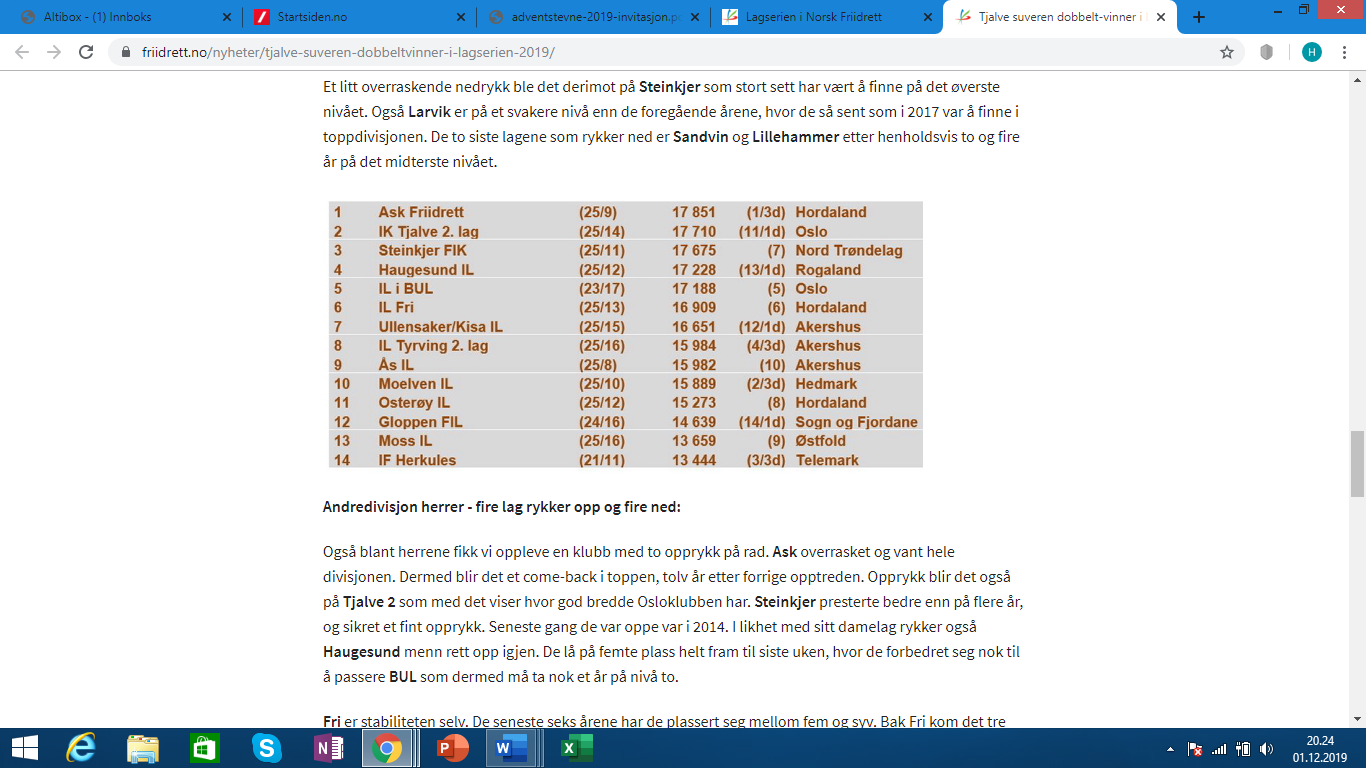 Dette er resultatet for lagseriens 2. divisjon for menn i 2019. Som vi ser er Steinkjer Friidrettsklubb blitt nr 3 og rykker dermed opp i 1. divisjon i 2020. Det blir spennende å se hvordan vi greier oss der. Sluttrapporten vår blir slik:
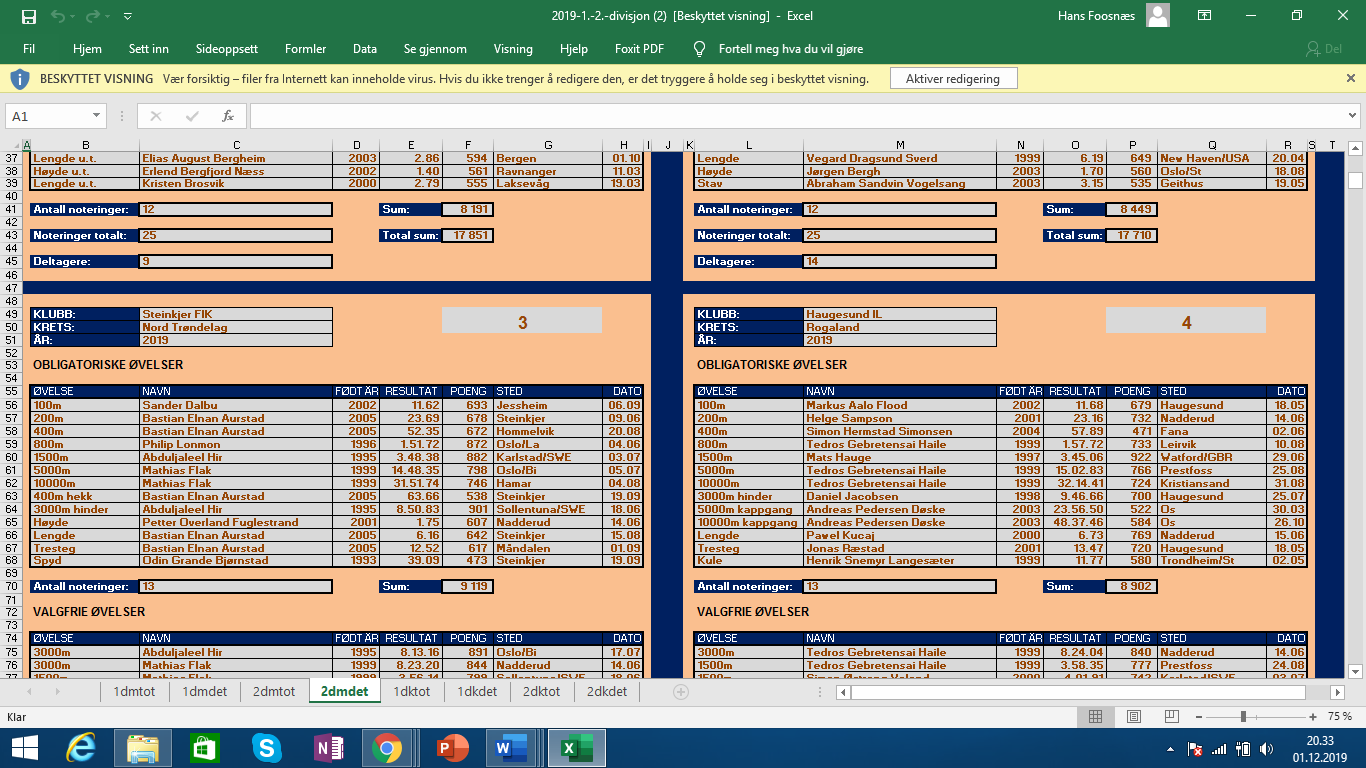 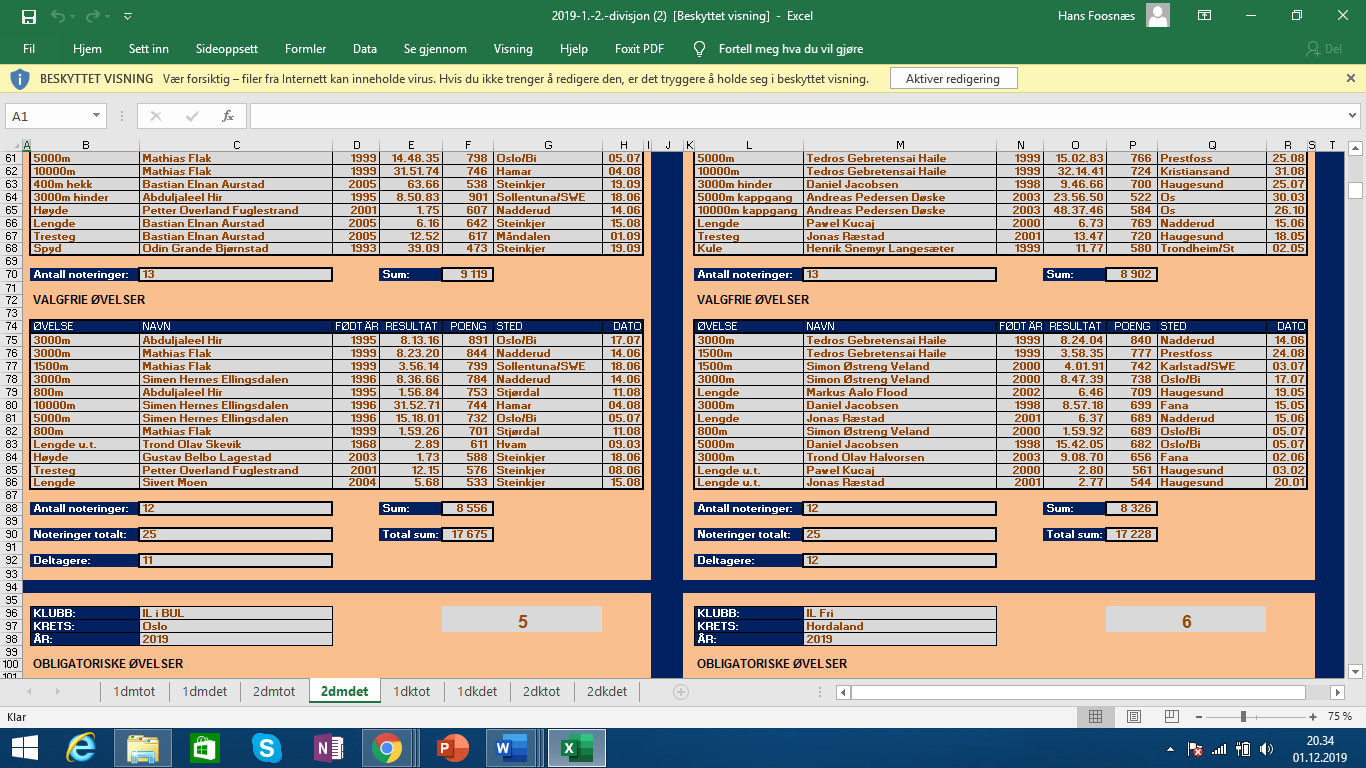 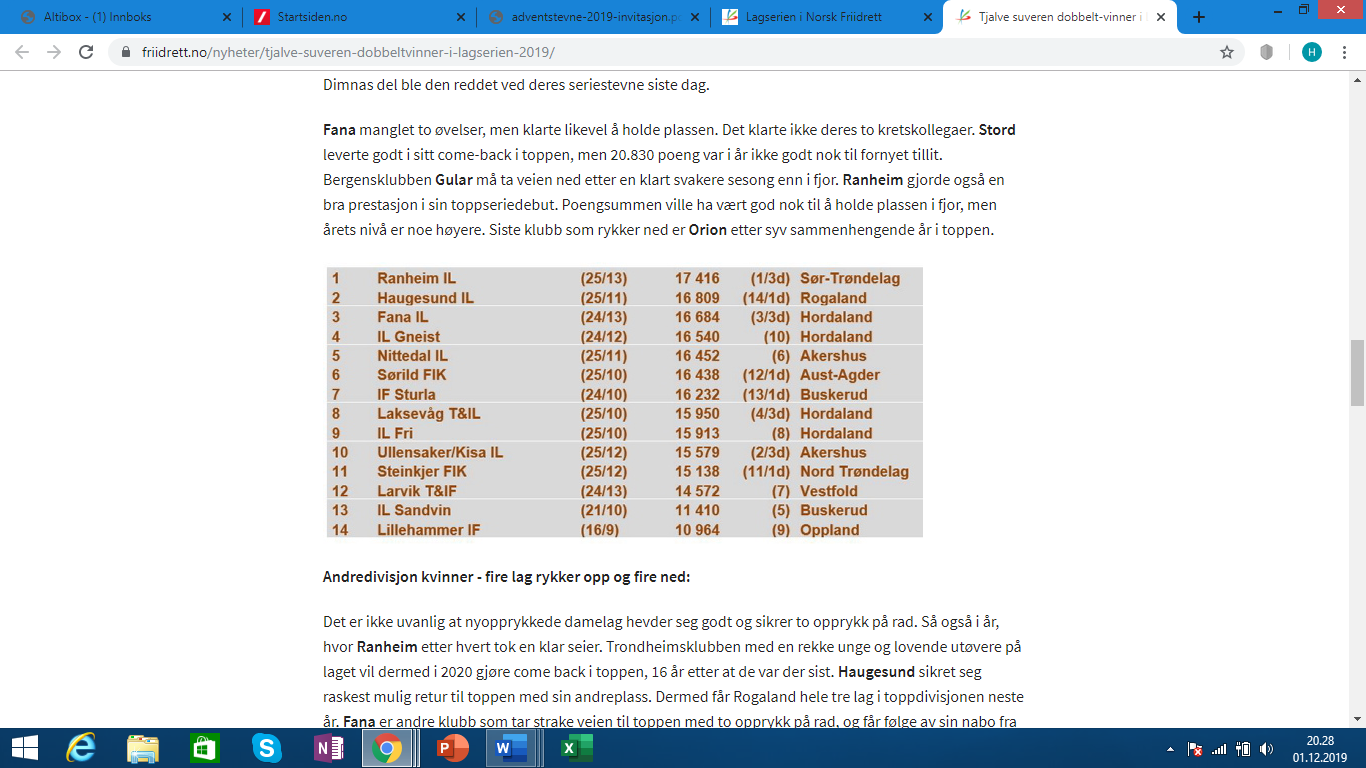 Dette er resultatet for 2. divisjon kvinner, vi ser at Steinkjer Friidrettsklubb ble nr 11 og dermed rykker vi ned i 3. divisjon. Antakelig er det første gangen vi er så langt nede, men det har vært mange skader og ellers tynt i rekkene blant annet på kast, så resultatet er ikke overraskende. Men vi skal komme oss fort opp igjen neste år.Rapporten vår for 2019 ser slik ut: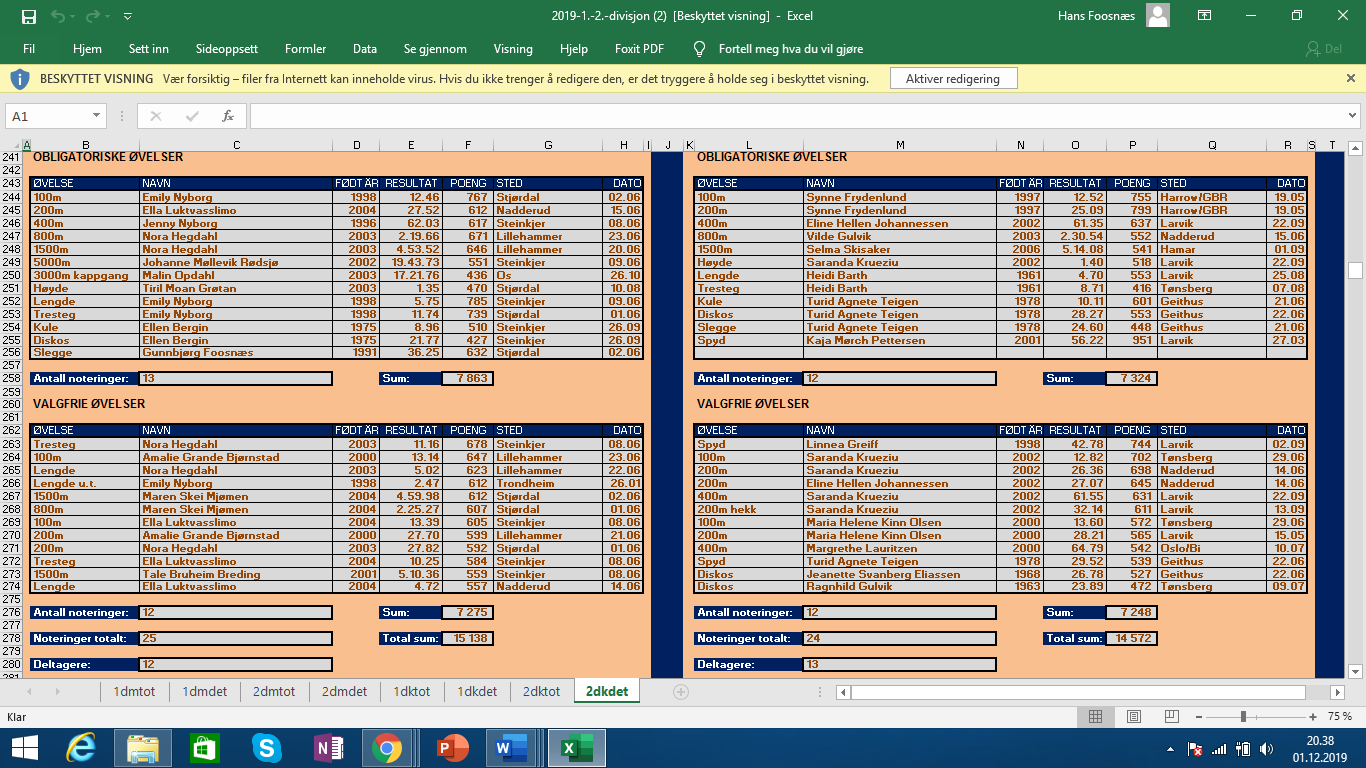 